“Homeward - The Jolie Brise” 
by Martyn Mackrill Signed PrintORDER FORMName:       Delivery Address:      Telephone Number:      
14” x 18” (36cm x 46cm)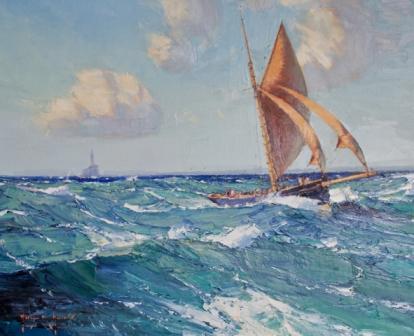 £100 per signed print.Number of Prints:      
 Postage and packaging £4.95Total Cost: £      
Payment	Please find enclosed a cheque made payable to the Andrew Simpson Sailing Foundation.	Please charge the following Credit/Debit Card DetailsCard Number:	      
Expiry Date:	      /     Proceeds will go to Andrew Simpson Sailing Foundation. 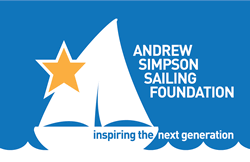 